ОТЧЕТ РАБОТЫ  Муниципального учреждения культуры сельского поселения«Великосельский культурно-досуговый центр» за 2016 год Сеть клубных учрежденийНазвания клубных учреждений в новых территориальных образованиях, в   соответствии с законом 131  Законом  РФ:Сведения о негосударственных учреждениях культуры, действующих на территории района:Рейтинг ведущих КДУВ этом разделе указать КДУ муниципального образования, занимающего лидирующие позиции по итогам 2016 г. В рейтинге назвать не более трех учреждений, аргументируя рейтинг статистическими данными и творческими достижениями.КадрыСпециалисты:Долгачева А.В – высшее – зав. отделомКороткова Н.А. – ср.спец. – зав. отедломМареева В.Б. – ср.спец. – зав. отделомМочалова С.Г. – высшее- худ. РуководительЖарков В.В. – ср.спец. – худ. РуководительСавина С.В. – высшее (совместитель) – балетмейстерЮдина Н.В. – ср. спец. – балетмейстерБогачев В.Ю. – общ. Сред. – аккомпаниатор Долгачева А.В. – высшее – режиссерПрыткова М.А. – ср.спец. (совместитель) - хормейстер  Из общего количества специалистов КДУ указать количество молодых работников до 35 лет - 1количество работников от 35 лет до пенсионного возраста –2количество работников пенсионного возраста - 7Работники, имеющие звание «Заслуженный работник культуры РФ», знак «За достижения в культуре», грамота, благодарность Министерства культуры РФ  Мероприятия по реализации областных государственных программ, количество участников, количество  зрителей:Массовые мероприятияа) количество мероприятий на платной основе - 15, количество зрителей - 905, выполнение финансового плана.В 2016 году финансовый план выполнен на сумму 27 570 (98,5%) рублей.б) перечень крупных массовых мероприятий.в) общее количество мероприятий в период летних каникул:   мероприятий,   участников,    зрителей   г) перечень форм работы: ; количество мероприятий антинаркотической направленности 7 участников 56  и пропагандирующих здоровый образ жизни – 27 участников 543 ;   краткая аннотация.д) приложение №1: Сценарий лучшего мероприятия.          Клубные формирования  Художественные коллективыВедущие творческие коллективыГрафик подтверждения звания «Народный самодеятельный (образцовый) коллектив» на 2019 год. Перечень коллективов и примерная дата подтверждения звания.                             Творческие коллективы, созданные в 2016 годуЖанрыВ каждой графе по жанру указывается количество коллективов и участников.ХоровойТанцевальныйТеатрИнструментальные жанрыИзобразительное и декоративно-прикладное искусствоВокальные студии и ансамблиФольклор Приложение №2: Отчеты коллективов, носящих звание «Народный (образцовый) самодеятельный коллектив» по форме:-    название коллектива, дата создания коллектива, дата последнего подтверждения звания;     -    фамилия, имя, отчество руководителя, концертмейстера, педагогов      количество концертов (выставок, спектаклей);репертуар;учебно-тренировочная работа;состав коллектива (количественный, возрастной);участие в областных, Всероссийских, Международных фестивалях, выставках, конкурсах с подробной информацией;расписание занятий;копии статей из газет о деятельности коллектива;улучшение материальной базы;-    выполнение финансового плана. Повышение квалификацииИнформация об учебных мероприятиях в муниципальных образованиях, основные темы, формы обучения.	Количество клубных специалистов, получивших специальное образование; участвовавших в областных, межмуниципальных, российских учебных мероприятиях (указать дату и тему).Работа по сохранению традиционной культурыВыставки, конференции, рефераты, результаты исследовательской, краеведческой деятельности, сбор и запись фольклора, издания и видеоматериалы, посвященные этой теме.  Издательская деятельность.Перечень, тираж, темы всех изданных материалов: сборников, журналов, сценариев, рекомендаций, информационных материалов, статей.Районная газета «Гаврилов-Ямский вестник» тираж – 3410«Сила традиций и сила творчества» - 09.04.2015«А ярмарка снова плясала и пела» - 24.09.2015«Зажигательный вечер» - 10.12.2015Участие творческих коллективов в конкурсах, фестивалях федерального и международного уровня.Приложение 1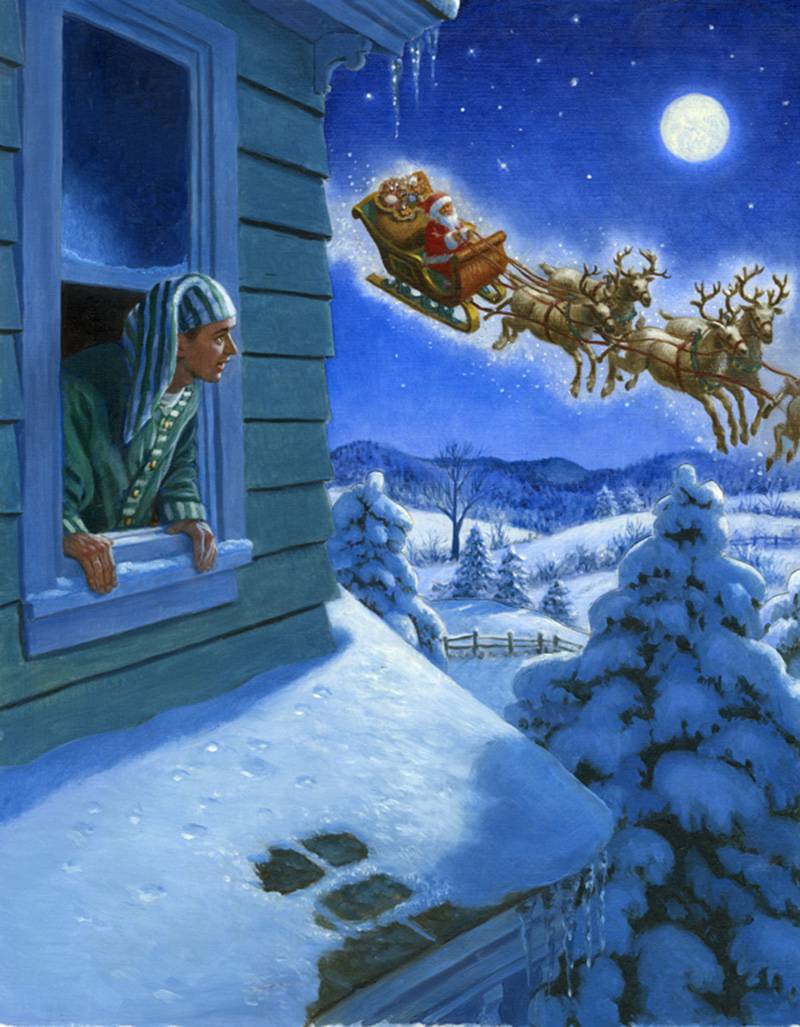 Автор:Мочалова С.Г.                                                                                                                  Долгачева А.ВГаврилов-Ямский МРс. Великое2016 г. ДЕЙСТВУЮЩИЕ ЛИЦА:ВедущийЛисаБаба ЯгаПетухДед МорозСнегурочка(Выход ведущих. Песня  № 1)Ведущий:               К нам опять пришел сегодня          Праздник елки и зимы          Этот праздник новогодний          С нетерпеньем ждали  мы.          Давайте за руки возьмёмся, 
                   И в круг огромный собираемся. 
                   Уже давно пора начать 
                   Нам Новый год, друзья встречать! Ведущий:               Ребята, а вы готовы к встрече Нового Года?                                Дайте точный мне ответ,                                «Да скажите! Или Нет!»Ведущий:   	        Дед Мороз старик веселый?                                Любит шутки и приколы?                                Знает песни и загадки?                                Съест все ваши шоколадки?                                Любит Дед Мороз играть?                                А у елки танцевать?                               А у елки детвора танцевать готова?         (Да)Ведущий:         Тогда мы станцуем веселый танец!(Танец «Ой, снег-снежок!» № 2. Играет музыка два куплета)Ведущий:           Чтоб не замерзнуть в злой мороз,                           Быстро взялись все за нос!                           Чтоб с докторами не было мороки,                           Теперь мы растираем щеки!                           Чтоб руки не замерзли – хлопаем!                           А теперь согреем ножки топаем!                           У меня к Вам есть вопрос:                          «Кто спешит на елку к нам?..»   (Дедушка Мороз)(Выход Деда Мороз. № 3. )Дед Мороз	      Здравствуйте! Здравствуйте ребята!                          Я веселый Дед Мороз –                           Гость Ваш новогодний                          От меня не прячьте нос,                         Добрый я сегодня!	Дед Мороз			С Новым годом вас друзья!                          	С праздником богатым!Счастья, радости желаем,Взрослым и ребятам!Снегурочка:	С Новым годом Вас друзья,В хоровод зову всех я.Дружно за руки беритесь! Возле елки становитесь!(Танец «Здравствуй Дедушка Мороз.   № 4)Снегурочка:	Мы чуть про игры не забылиЦелый год мы их копилиБудем с детворой играть,Зимний праздник отмечать(Снегурочка достает снежки и раздает ребятам. )Снегурочка:	Внимание! Внимание» Слушайте задание!Пока звучит музыка, Передаем снежки по кругу,  Музыка останавливается, У кого в руках оказались снежки, Тот выходит в центр к елочке.(10 снежков. Играем 2 раза.  Должно получиться две команды по 5 человек. Раздаем призы . № 5.)Снегурочка:	Ваша задача состоит в том,Чтобы добежать до Дедушки МорозаИ вернуться обратно.Ведущий:      	Тройка мчится! Тройка скачет!			Колокольчики звенят!Это быстрые лошадкиПрокатить ребят хотят!(№ 6. Песня «Мчится тройка»)(№  7. В зал вбегает Петух)Петух: 			Здравствуй маленький народ!			К Вам спешил на Новый Год.Нес я маленький пакет.А в пакете том конверт.А в конверте том, секрет.А в секрете том ответ,Как без спичек и без свечекВашу елочку зажечь.Если расшифруем кодЕлка нам огни зажжет.Петух:			Только вот беда! Конвертик пропал у меня!По дороге к Вам, я встретил Бабу Ягу и рыжую плутовку лису. Рассказал, что спешил к ребятам на праздник.			Что несу конвертик с волшебным кодом, Без которого огоньки на елочке не зажжутся.Дед Мороз:	Не печалься петушок, мы с ребятами поможем тебе вернуть конверт.(№ 8.В зал вбегает Баба Яга и Лиса)Баба Яга:			Смотри! Он уже здесь!Лиса:			Зря его я не съела!Баба Яга:			Здрасьте! А вот и мы!- ваши друзья!Лиса: 			Пришли елочку посмотреть!Баба Яга: 			Да детишек попугать!!! 			Уж больно все хорошенькие, пригоженькие.			Небось, двоечники!Лиса:			А где же подарки?			А елка почему не светится огнями?Петух: 			Да потому что вы у меня конверт волшебный похитили!			А без него елочка-то не загорится!Баба Яга:			Ха-ха-ха обманули петуха!!! (смеется) (заколдовывает Петуха. № 9)Лиса: 		Мы теперь свою елку нарядим и зажжем огоньки! Праздник                  устроим!Баба Яга: 		И лешего пригласим! Будет Леший – Морозом! (смеется)Снегурочка:	Дедушка! Сделай что-нибудь! Они хотят праздник детям испортить!Дед Мороз:	Ну, так вот! Детей в обиду не дам!		Праздник испортить не позволю!			А ну мой волшебный посох 			Сослужи-ка мне службу!			Заморозь этих разбойников!(Дед Мороз стучит 3 раза посохом. № 9. Баба Яга и Лиса прыгают на месте)Баба Яга:			Я замерзаю! Ужас, как холодно!Лиса:			У меня хвост отваливается! Помогите!Баба Яга:			Простите нас!  (дрожит)			Вернем мы Петуху конверт!			Не дайте нам замерзнут!Снегурочка:	Дедушка, мне что-то жалко их стало!			Может простим их?Дед Мороз:		А давай у ребят спросим?!			Ну, как ребята?! Простим Бабу Ягу и Лису?  (Да)Дед Мороз:		Так и быть! (№ 9)(Баба Яга отдает конверт Петуху. Петух открывает конверт с цифрами 7021)Петух:			Интересно!? Как узнать код?Дед Мороз:		Как расставить цифры эти?			Ну-ка отвечайте дети!(Составляют код 2017. Елка зажигается огнями. № 10)Зимушка-зима:	Нас на елке радует каждая иголочка			Мы танцуем хоровод «В лесу родилась елочка»( Звучит фонограмма «В лесу родилась елочка» № 11. 2 куплета.)Снегурочка: 	2017- год огненного, красного петуха. 		А наш Петушок не простой, 		А волшебный и зернышки клюет тоже волшебные. 		Вот такие. (Разбрасывает киндер сюрпризы )		А я приглашаю двух участников		Для игры «Петушок и зернышко».(Участники надевают маски с закрытыми глазами и пока звучит музыка необходимо, как можно больше собирать киндер сюрпризы. № 12)( № 13. Говорит ведущий на фоне музыки)Ведущий:   		Ничего нет интересней, 				Чем в такой вот день чудесный				Зимней праздничной порой				Повстречаться с детворой.				С Новым годом их поздравить,				Вместе с ними праздник справить!				На щеках у всех румянец,				Мы танцуем снова танец!(Танец  «Новый год – елка, шарики, хлопушки». № 14)Дедушка Мороз: 		В Новый год принято делать сюрпризы				И дарить подарки.   (Раздаются сладости)(Звучит фонограмма, говорятся слова. № 15)Снегурочка:		Подошел к концу наш праздник!			И прощаться надо нам!			Но грустить о нем не стоит			Он шагает по домам.Лиса: 			А когда наступит Новый			Самый лучший Новый Год!			Обязательно с ним вместе			Счастье новое придет!Баба Яга:			Подойдет оно не слышно			И на ушко Вам шепнет			Самый лучший и счастливый			Наступает Новый Год!Петушок:		До свидания! До свидания!			Уезжаем с дедом мы!			До свидания! До свидания!			И до будущей зимы!Общее количествоРайонные культурно-досуговые учрежденияБазовые сельскиекультурно-досуговые учреждения(юридические лица)Структурные подразделения, филиалыДругие2015/20162015/20162015/20162015/20162015/20164/4/ / 4/4Наименование учрежденияколич.мест в зрит. залеФ.И.О. руководителяАдресколичество населенных пунктов в зоне обслуживанияколичество человек в зоне обслуживанияМУ «ВКДЦ»Великосельский отдел32Авдеева Е.А.152250, Ярославская область, Гаврилов -Ямский район, село Великое, улица Карла Маркса д. 20  1. село Великое 2. село Горе-Грязь   3.д. Губино  4.д. Кондратово  5.д. Кузминское 6.п. Новый   7.д. Петроково  8.д. Поляна   9.с\п» Сосновый Бор»10.д. Поповка11.д.  Ярково 171154203109952345114 18 4итого: 2430 Плещеевский отдел50Долгачева А.В.152251,                     село Плещеево,             улица Центральная д.43с. Плещеевод. Аколовод. Болшая Воехтад. Дровнинод. Есипцевод. Кругловод. Кудринскоед. Милитинод. Нарядовод. Романцево-Дубиковод. Турово 26718741212839342Итого:  394Плотинский отдел200Мареева В.Б.152240, деревня Плотина, улица Молодежная д.3         д. Плотинад. БелиЖилой дом ПАТП 1д. Вострицевод. Осташкинод. Петрунинод. Прилесьед. Романцевод. Седельницад. Степанцевод. Улыбинод. Ханькинод. Шалава14966883013 631 6 5 13 75Итого: 383Кузовковский отдел70Короткова Н.А.152247,                          село Лахость, улица Урицкого д.2 1.село Лахость 2.д. Котово3.д. Кузовково 4.д. Никулино5.д. Пурлево6.д. Рохмола 7.д. Строково8. д. Чёрная  9. д. Цыбаки1. 1522. 123. 144. 105. 96. 67. 138. 39. 2Итого: 221ИТОГО: 44ИТОГО: 3428Наименование учрежденияФ.И.О. руководителяАдресВид деятельности Центр керамическоготворчества Басова Т.А.- директорСело Великое,   Советская площадьХудожественное и гончарное творчествоБарКарповский Александр АлександровичСело Великое улица Советская д.34Торгово- развлекательнаяБуфет - СПОСечина Анна АфанасьевнаСело Великое улица Советская д.31Торгово- развлекательнаяМузей «Картофельного бунта»Чучалов Алексей БорисовичСело Великое ул. Труфаного д.22Познавательно-развлекательнаяВсего специалистовИз них с высшим образованиемСо специальным образованием (музыкальным, художественным и др. культурно-досугового профиля)Без специального образованияВакансии10121-Ф.И.О.Место работыДолжностьДата рожденияДолгачева Ариадна ВладимировнаПлещеевский отделЗаведующий структурным подразделением28 .06.1951 г.Иные областные программы (какие)Областная целевая программа «Комплексные меры  противодействия злоупотребления наркотиками»Областная целевая  программа «Семья»Областная целевая  «Профилактика  правонарушений»участников/ зрителейучастников/зрителейучастн./зрит.участников/зрителей----Название муниципальных, районных программМероприятия, проводимые в рамках муниципальных, районных  программМероприятия, проводимые в рамках муниципальных, районных  программМероприятия, проводимые в рамках муниципальных, районных  программМуниципальная  программа  «Развитие сферы культуры Великосельского сельского поселения на 2014-2016 год»Кол-во мероприятийУчастникиЗрителиМуниципальная  программа  «Развитие сферы культуры Великосельского сельского поселения на 2014-2016 год»400451817940Общее количествоВ них участниковОбслужено  зрителейИз общего  количества  для  детей  и  подростковУчастниковЗрителейИз общего числа для пожилых людейучастниковзрителей40045181794066906189629454574Полное названиеДата проведенияК-во участников, коллективовСравнительная статистика с прошлым годомАвтор сценария, режиссерЛауреаты, призерыЛауреаты, призерыЗритель, возраст, категорияПлотинский отделПлотинский отделПлотинский отделПлотинский отделПлотинский отделПлотинский отделПлотинский отделПлотинский отделДискотека «Новогодняя ночь -2016»01.01.162Увеличилось число зрителейМареева В.Б.--Дети, молодежь, взрослые52Рождественские колядки 06.01.16116Мареева В.Б.--Дети, молодежь, взрослые71Праздник Победы, посвященный 70-летию Победы в Великой отечественной Войне «Ради мира на земле»09.05.161625Мареева В.Б.--Дети, молодежь, взрослые95Концертная программа посвященная дню семьи «Хорошее настроение»22.05.1612Проводится впервыеМареева В.Б.Дети, молодежь, взрослые50Плещеевский отделПлещеевский отделПлещеевский отделПлещеевский отделПлещеевский отделПлещеевский отделПлещеевский отделПлещеевский отделНочная праздничная дискотека «В новогоднюю ночь: игры, конкурсы»01.01.16580Долгачева А.В.Мочалова С.Г.--Дети, молодежь, взрослые117Колядки «Пришла коляда – отворяй ворота»06.01.161515Долгачева А.В.Мочалова С.Г.--  Дети, молодежь, взрослые60Спектакль «Принцесса и дракон»13.02.1618Проводится впервыеДолгачева А.В.--Дети, молодежь, взрослые68Торжественный митинг, посвященный Дню Победы «Мы памяти этой верны!». 08.05.161818Долгачева А.В.Мочалова С.Г.--Дети, молодежь, взрослые60Праздничный концерт, посвященный Дню Победы08.05.1618Увеличилось число зрителейМочалова С.Г.Дети, молодежь, взрослые60День защиты детей, поселковый праздник 01.06.15270 Мочалова С.Г.--Дети, молодежь, взрослые100Конкурс загадок «Помощники гигиены»14.06.161Проводится впервыеМочалова С.Г.Дети 51Веселые старты14.06.161Проводится впервыеМочалова С.Г.Дети 51Концерт  ко Дню матери «Мамочка любимая моя»27.11.161812Долгачева А.В.--Дети, молодежь, взрослые33Конкурсно-развлекательная программа «Мамочка любимая моя»27.11.169Увеличилось число зрителейМочалова С.Г.Дети, молодежь, взрослые45Концерт ко Дню инвалида 04.12.161620Долгачева А.В.--взрослые24Новогодняя елка для детей. Сказка «Зайкина избушка»25.12.161080Долгачева А.В.--Дети, 50Игровая программа «Когда приходят чудеса»25.12.1635Проводится впервыеМочалова С.Г.--Дети50Кузовковский отделКузовковский отделКузовковский отделКузовковский отделКузовковский отделКузовковский отделКузовковский отделКузовковский отдел«Рожественские колядки» праздник для взрослых и детей06.01.161425Короткова Н.А.--Дети, молодежь, взрослые20Конкурсная программак 23 февраля «Браво, мальчики»21.02.1610Увеличилось число зрителейКороткова Н.А.Дети, молодежь, взрослые25Митинг, посвященный Дню Победы.09.05.1667Короткова Н.А.--Дети, молодежь, взрослые20Игровая программа для детей «Летний калейдоскоп»01.06.1614Увеличилось число зрителейКороткова Н.А.Дети22Игровая программа «Должны смеяться дети»24.06.1612Увеличилось число зрителейКороткова Н.А.Дети20Вечер отдыха «Мои года – мое богатство» Концерт01.10.1630Зрители были участникамиКороткова Н.А.--Взрослые30Конкурсная программа. Чаепитие04.11.1610Увеличилось число зрителейКороткова Н.А.--Дети, молодежь, взрослые40Концерт «Будем жить»04.11.1611Увеличилось число зрителейКороткова Н.А.--Дети, молодежь, взрослые40Новогодний огонек    для всех31.12.1630Все участники били зрителямиКороткова Н.А.--Великосельский отделВеликосельский отделВеликосельский отделВеликосельский отделВеликосельский отделВеликосельский отделВеликосельский отделВеликосельский отделНовогодние гуляния на площади:- Поздравление Главы администрации Великосельского с/п.- Хороводы вокруг ёлки- Фото-зона- Новогоднее караоке1.01.20163Увеличилось число зрителейЖарков В.ВЖарков В.ВДети, молодежь, взрослые350Новогодний концерт В. Жаркова в с/п «Сосновый бор»4.01.20163Проводится впервыеЖарков В.ВЖарков В.ВДети, молодежь, взрослые150Новогодний концерт хора ветеранов «Веселяне» в с/п «Сосновый бор»6.01.201621Проводится впервыеДавыдычева В.И.Давыдычева В.И.Дети, молодежь, взрослые100ДЕНЬ СТУДЕНТА. Участие в концерте « Студенческое братство» солисток СЭП «ФаСоль» (А. Булычева, Е. Погуляева)27.01.20163Проводится впервыеЖарков В.ВЖарков В.В  молодежь, взрослые120«ВЕЛИКАЯ МАСЛЕНИЦА» - театрализованный концерт «Диву – дивись! Весна – торопись!»13.03.201625Увеличилось число зрителейЖарков В.В.Авдеева Е.А.Жарков В.В.Авдеева Е.А.Дети, молодежь, взрослые120«ВЕЛИКАЯ МАСЛЕНИЦА»-Фото зона 13.03.201621Увеличилось число зрителейЖарков В.В.Авдеева Е.А.Жарков В.В.Авдеева Е.А.Дети, молодежь, взрослые60Жарков В.В13.03.20163Увеличилось число зрителейЖарков В.В.Авдеева Е.А.Жарков В.В.Авдеева Е.А.Дети, молодежь, взрослые200«ВЕЛИКАЯ МАСЛЕНИЦА»- Дискотека «Весенние ритмы»13.03.20164Увеличилось число зрителейЖарков В.В.Авдеева Е.А.Жарков В.В.Авдеева Е.А.  молодежь, взрослые300«ВЕЛИКАЯ МАСЛЕНИЦА»- Аттракцион «СТОЛБ»13.03.20164Увеличилось число зрителейЖарков В.В.Авдеева Е.А.Жарков В.В.Авдеева Е.А.  молодежь, взрослые300Литературно – музыкальная композиция КЗЦ «Миллениум» - Киномарафон «Наша Победа!»29.04.20165Проводится впервыеЖарков В.В.Авдеева Е.А.Жарков В.В.Авдеева Е.А.  молодежь, взрослые200Торжественная встреча с ветеранами ВОВ, тружениками тыла, детьми ВОВ - «Встретимся, вспомним, споём»29.04.20163Проводится впервыеЖарков В.В.Авдеева Е.А.Жарков В.В.Авдеева Е.А.  взрослые40ДЕНЬ ПОБЕДЫ:- «Бессмертный полк»- Торжественный митинг на Советской площади, посв. 71-ой годовщине Великой Победы «Память поколений»- Всероссийская минута молчания- Праздничный концерт «Песни Победы»- художественная акция «Мирное небо»- Танцевальная программа для ветеранов «Под звуки старого патефона»- Дискотека для жителей села09.05.2016476Увеличилось число зрителейЖарков В.В.Авдеева Е.А.Жарков В.В.Авдеева Е.А.Дети, молодежь, взрослые1010БОЛЬШОЙ ДЕТСКИЙ ПРАЗДНИК «Мы из детства»- постоянно действующие раусы «Игровой», «Смекалка»- детская дискотека «МультиРитм»- марафон рисунков на асфальте01.06.20162Увеличилось число зрителейЖарков В.В.Авдеева Е.А.Жарков В.В.Авдеева Е.А.Дети,  100Игровая программа «На солнечной поляночке» для детей лагеря ВСШ07.06.20161Проводится впервыеЖарков В.В.Авдеева Е.А.Жарков В.В.Авдеева Е.А.Дети,  51Весёлые старты для детей лагеря ВСШ07.06.20161Проводится впервыеЖарков В.В.Авдеева Е.А.Жарков В.В.Авдеева Е.А.Дети,  51Детская дискотека «МультиРитм» для детей лагеря ВСШ14.06.20161Проводится впервыеЖарков В.В.Авдеева Е.А.Жарков В.В.Авдеева Е.А.Дети,  51Игровая программа для детей лагеря ВСШ «Космическое путешествие в страну, где нет пожаров»15.06.20162Проводится впервыеЖарков В.В.Авдеева Е.А.Жарков В.В.Авдеева Е.А.Дети,  51Игровая программа «Каламбур» для детей лагеря ВСШ17.06.20161Проводится впервыеЖарков В.В.Авдеева Е.А.Жарков В.В.Авдеева Е.А.Дети,  51ДЕНЬ ПАМЯТИ И СКОРБИ:- Торжественный митинг- фестиваль стихов и рисунков «Их война отметила меткой особой»- патриотическая акция «Свеча памяти»- акция «Голубь мира»- марафон рисунков на асфальте «Ради мира!»22.06.2016818225112Увеличилось число зрителейЖарков В.В.Давыдычева В.И.Жарков В.В.Давыдычева В.И.Дети, молодежь, взрослые1005135350Соревнования по ПДД для детей лагеря ВСШ «Безопасное колесо»23.06.20161Проводится впервыеЖарков В.ВЖарков В.ВДети,  51Разноцветная дискотека для детей лагеря ВСШ27.06.20161Проводится впервыеЖарков В.ВЖарков В.ВДети,  51Акция «Ромашка на память» посв. Дню семьи, любви и верности08.07.20161Проводится впервыеЖарков В.ВЖарков В.ВДети, молодежь, взрослые80Торжественное открытие ГРС «Ананьино»26.07.20161Проводится впервыеЖарков В.ВЖарков В.В  взрослые80Совм. с УКТСиМП «Великосельский триатлон»10.09.2016 10Проводится впервыеЖарков В.В.Авдеева Е.А.Жарков В.В.Авдеева Е.А.  молодежь, взрослые50Совм. с УКТСиМП турнир по волейболу на кубок Великосельской ярмарки10.09.20164Проводится впервыеЖарков В.В.Авдеева Е.А.Жарков В.В.Авдеева Е.А.  молодежь, взрослые50Фестиваль-конкурс торгово-выставочных модулей «Лоскуток к лоскутку»10.09.20166Проводится впервыеЖарков В.В.Авдеева Е.А.Жарков В.В.Авдеева Е.А.Дети, молодежь, взрослые200Розыгрыш призов беспроигрышной лотереи «Лоскуток на удачу»10.09.201675Проводится впервыеЖарков В.В.Авдеева Е.А.Жарков В.В.Авдеева Е.А.Дети, молодежь, взрослые200Открытый чемпионат по скоростному вязанию «Вязаный лоскуток»10.09.201610Проводится впервыеЖарков В.В.Авдеева Е.А.Жарков В.В.Авдеева Е.А.Дети, молодежь, взрослые100Торжественное открытие Великосельской лоскутной Ярмарки10.09.20164Проводится впервыеЖарков В.В.Авдеева Е.А.Жарков В.В.Авдеева Е.А.Дети, молодежь, взрослые200Концертная программа коллективов х/с МУ ВКДЦ «С миру по нитке»10.09.201641Проводится впервыеЖарков В.В.Авдеева Е.А.Жарков В.В.Авдеева Е.А.Дети, молодежь, взрослые200Фестиваль русской частушки «Играй, гармонь! Звени, частушка!»10.09.20168Проводится впервыеЖарков В.В.Авдеева Е.А.Жарков В.В.Авдеева Е.А.Дети, молодежь, взрослые250Танцевальная программа проекта «Буги-Вуги Ярославль»10.09.20161Проводится впервыеЖарков В.В.Авдеева Е.А.Жарков В.В.Авдеева Е.А.Дети, молодежь, взрослые350Концерт В. Жаркова и В. Ивахненко «Музыкальная мозаика»10.09.20162Проводится впервыеЖарков В.ВЖарков В.ВДети, молодежь, взрослые450Праздничная дискотека10.09.20161Проводится впервыеЖарков В.В.Авдеева Е.А.Жарков В.В.Авдеева Е.А.  Дети, молодежь, взрослые 600Лазерное шоу10.09.20161Проводится впервыеЖарков В.В.Авдеева Е.А.Жарков В.В.Авдеева Е.А.Дети, молодежь, взрослые700Праздничный салют «Подарок, сотканный из звёзд»10.09.20161Проводится впервыеЖарков В.В.Авдеева Е.А.Жарков В.В.Авдеева Е.А.Дети, молодежь, взрослые700Киносеанс «Маша и медведь.  День кино»13.12.20163Проводится впервыеАвдеева Е.ААвдеева Е.АДети,  60Новогоднее представление на улице «Дворовая елка»27.12.20167Увеличилось число зрителейАвдеева Е.ААвдеева Е.АДети,  80Полное названиеДата проведенияК-во участников, коллективовСравнительная статистика с прошлым годомАвтор сценария, режиссерЛауреаты, призерыЗритель, возраст, категория42С июня по август 2016 529Мероприятия в летний период 2016г.49Кол-во участников 557Кол-во зрителей924Долгачева А.В., Мочалова С.Г.Короткова н.А.Мареева В.Б.,Жарков В.В.Авдеева Е.А.-1818№Название мероприятияКраткая аннотация1.Беседы/викториныБеседы с аудиторией на соответствующие темы2.Турниры Спортивные соревнования по различным видам спорта3.Развлечения Прочие формы работы, связанные со здоровым образом жизни – сезонные игры на свежем воздухе; Игры – «путешествия» по станциям соответствующих тематикеОбщее количествоВ них участниковК-во детских клубных формированийВ них к-во участниковКлубные формирования для пожилыхВ них участников2016/26415131965104Общее количество клубных  формирований патриотической  направленности В них  участниковИз общего  количества клубных   формирований патриотической  направленности детей и подростковВ них  участников----Общее количествоВ них участниковДетские коллективыВ них участниковВзрослые коллективыВ них участников1523613196240№Наименование коллективаГрафик подтверждения звания «Народный»Наименование учрежденияФИО руководителя коллектива1.Народный хор русской песни   «Родники»Март 2019 г.Великосельский отдел МУ «ВКДЦ»Хормейстер – Прыткова м.А.Балетмейстеры – Юдина Н.В., Савина С.В.Аккомпаниатор –Богачев В.Ю.3.Хор ветеранов «Веселяне»Великосельский отдел МУ «ВКДЦ»Руководитель Давыдычева В.И.№Наименование коллективаНаименование учрежденияФИО руководителя коллектива1.Танцевальный коллектив «Капельки»Великосельский отделЮдина Н.В.,Савина С.В.Народный взрослыйНародныйдетскийАкадемический взрослыйАкадемический детский2/404/58--Народный взрослый Народный детскийЭстрадный взрослыйЭстрадный детскийБальный взрослыйБальный детскийКлассич.взрослыйКлассич.детский---3/51----Театры взрослые Театры детские-4/56РНИ взрослыеРНИ детскиеДуховые взрослыеДуховые детскиеВИА взрослыеВИА детские------ИЗО взрослыеИЗО детскиеДПИ взрослыеДПИ детскиеРемесленные мастерские---2/31-Народные взрослыеНародные детскиеЭстрадные взрослыеЭстрадные детскиеКлассический вокал-----Фольклорные взрослые Фольклорные детские--№Участие в областных, межмуниципальных,Российских учебных мероприятияхДатаКол-воУчастн.Форма обученияОсновные темыДепартамент культуры ЯОУчебно-методический и информационный центр работников культуры и искусства ЯО9-10 февраля 20161Семинар-практикумСеминар-практикум по игровым технологиям на тему «Игра как театр малых форм»Департамент культуры ЯОУчебно-методический и информационный центр работников культуры и искусства ЯО18 марта 250161СеминарСеминар «Нормативно-правовое и материально-техническое обеспечение учреждения культуры по обслуживанию населения с ограниченными возможностями»Департамент культуры ЯОУчебно-методический и информационный центр работников культуры и искусства ЯО15 апреля1СеминарСеминар «Меры безопасности, принятые в целях профилактики экстремизма и терроризма»Департамент культуры ЯО ГУУ ЯО «Областной Дом народного творчества»21 апреля 20163Семинар-практикумТворческий семинар-практикум для организаторов досуга«Лето - 2016» по теме «Народная игра»Академия МУБиНТ в рамках областной программы «Развитие информатизации ЯО»20162КурсыКурсы « комплексное использование электронных сервисовНазвание мероприятияДата, сроки проведенияМесто проведенияВеликосельская ярмарка10 сентябряС.ВеликоеКолядкиЯнварь Территория Великосельского сельского поселенияИнтерактивная программа «В гостях у помещика Карновича»По заявкеМузей «Картофельного бунта»№ пп Наименование коллективаПолное название мероприятияс указанием статуса и учредителя мероприятияДатаМесто проведенияРезультативность1Жарков В.В.Районного открытого  конкурса эстрадной песни «Ретро шлягер»12.02.2016диплом 1 степени2Народный хор русской песни«Родники»Участие в областном фестивале народных хоров и ансамблей19.03.2016(Подтверждение звания Народный)3Кулигина Л.В. Районного открытого  конкурса эстрадной песни «Ретро шлягер»12.02.2016Диплом за участие4Хор «Ветеранов»Областной фестиваль хоров ветеранов «Споемте, друзья!»02.04.2016Диплом 2 степени5Кашина МиланаМежрегиональный Рыбинский конкурс «Музыкальная весна»23.04.2016Диплом за участие6Кашина ЕлизаветаМежрегиональный Рыбинский конкурс «Музыкальная весна»23.04.2016Диплом за участие7Кулигина Л.В.Патриотический фестиваль «Вечный огонь нашей памяти», посвященный 71-ой годовщине Великой Победы29.04.2016Диплом за 1 место8Соломонов ВладиславПатриотический фестиваль «Вечный огонь нашей памяти», посвященный 71-ой годовщине Великой Победы29.04.2016Диплом за 2 место9Народный хор русской песни«Родники»Открытый фестиваль-конкурс частушек «Звени, частушка русская!» на приз Главы Карабихского сельского поселения04.06.2016Диплом за 2 место10Хор «Ветеранов»Открытый кон[ь]курс частушек «ГАВРИЛОВНА»11.06.2016Диплом 3 степени11Народный хор русской песни«Родники»Открытый кон[ь]курс частушек «ГАВРИЛОВНА»11.06.2016Диплом 2 степени12Народный хор русской песни«Родники»Участие в фестивале-конкурсе «БИТВА ХОРОВ 2016»11.06.2016Благодарственное письмо13Хор «Ветеранов»Участие в фестивале-конкурсе «БИТВА ХОРОВ 2016»11.06.2016Благодарственное письмо14Короткова Н.А.Участие в районной выставке «САКВОЯЖ ЯМЩИКА»11.06.2016Благодарственное письмо15Долгачева А.В.Участие в районной выставке «САКВОЯЖ ЯМЩИКА»11.06.2016Благодарственное письмо16Хомякеовой Надежде(Плещеевский отдел)Участие в фестивале декоративно-прикладного искусства «ПАРАД МАСТЕРОВ В СТРАНЕ ЯМЩИКА»11.06.2016Благодарственное письмо17Закатовой Анжеле(Плотинский отдел)Участие в фестивале декоративно-прикладного искусства «ПАРАД МАСТЕРОВ В СТРАНЕ ЯМЩИКА»11.06.2016Благодарственное письмо18Гужовой Татьяне(Плотинский отдел)Участие в фестивале декоративно-прикладного искусства «ПАРАД МАСТЕРОВ В СТРАНЕ ЯМЩИКА»11.06.2016Благодарственное письмо19Мочаловой С.Г.За игровую программу «ВЕЛИКИЕ ПОТЕШКИ»На игровой поляне «ЯМЩИЦКОЕ РАЗДОЛЬЕ»11.06.2016Благодарственное письмо20Плотинский отделЗа участие в фестивале детского рисунка «Я ЛЮБЛЮ КОЛЕСО, ВЕДЬ ОНО ТАК ПОХОЖЕ НА СОЛНЦЕ»11.06.2016Благодарственное письмо21Плещеевский отделЗа участие в фестивале детского рисунка «Я ЛЮБЛЮ КОЛЕСО, ВЕДЬ ОНО ТАК ПОХОЖЕ НА СОЛНЦЕ»11.06.2016Благодарственное письмо22Плещеевский отделЗа участие в открытом фестивале скульптур «ЯМЩИЦКОЕ ДОРОЖНОЕ КОЛЕСО»11.06.2016Благодарственное письмо23Плотинский отделЗа участие в открытом фестивале скульптур «ЯМЩИЦКОЕ ДОРОЖНОЕ КОЛЕСО»11.06.2016Благодарственное письмо24Долгачева А.В.За участие в выставке колокольчиков и бубенцов «ЗВОН КОЛОКОЛЬЧИКА»11.06.2016Благодарственное письмо25Жарков В.В.Межрегиональный патриотический  фестиваль«О Родине, о доблести, о славе!»18.06.2016Диплом 1 степени26Народный хор русской песни«Родники»Межрегиональный фестиваль народной песни "Широкий круг"19.06.2016Диплом лауреата27Жарков В.В.Межмуниципальный фестиваль-конкурс "Шансон»02.07.2016Диплом 1ст.28Долгачева А.В.Областная фотовыставка "Кино и время"18.08.2016Диплом 2 ст.29Жарков В.В.Областной конкурс профессионального мастерства среди работников КДУ ЯО "Формула успеха"22.09.2016Диплом 3ст30Авдеева Е.А.Мареева В.Б.Долгачева А.В.Мочалова С.Г.Районный  конкурс игровых программ  "Хорошее настроение. Новогодний калейдоскоп"15.11.2016Диплом 1ст.31Мочалова С.Г.Районный  конкурс игровых программ  "Хорошее настроение. Новогодний калейдоскоп"  в номинации «Лучшая актерская работа»15.11.2016Диплом в номинации «Лучшая актерская работа»